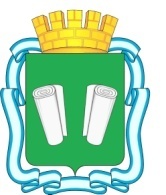 городская Думагородского округа Кинешмаседьмого созываРЕШЕНИЕот 30.03.2022 № 38/181О внесении изменений в решение городской Думы городского округа Кинешма от 29.09.2021 № 24/115 «О представлении Кинешемской городской прокуратуры от 03.09.2021 № Н-17-2021 об устранении нарушений требований законодательства об осуществлении муниципального контроля в сфере благоустройства»На основании информации администрации городского округа Кинешма и решением постоянной комиссии по законности и вопросам местного значения городской Думы городского округа Кинешма от 24.03.2022, руководствуясь ст. 29 Устава муниципального образования «Городской округ Кинешма»,городская Дума городского округа Кинешма решила:1. Внести изменения в решение городской Думы городского округа Кинешма от 29.09.2021 № 24/115 «О представлении Кинешемской городской прокуратуры от 03.09.2021 № Н-17-2021 об устранении нарушений требований законодательства об осуществлении муниципального контроля в сфере благоустройства», изложив пункт 2 в следующей редакции:«2. Главе городского округа Кинешма в апреле 2022 года внести на рассмотрение городской Думы городского округа Кинешма, указанный в пункте 1 настоящего решения, проект решения городской Думы городского округа Кинешма.».2. Настоящее решение вступает в силу со дня его принятия.3. Контроль за исполнением настоящего решения возложить на председателя городской Думы городского округа Кинешма.Председатель городской Думыгородского округа Кинешма                                              М.А. Батин